桃園市桃園區北門國民小學交通安全活動成果桃園市桃園區北門國民小學交通安全活動成果三、交通安全與輔導:3-5-1家長接送區之設置完善與運作良好，且能善用學校環境及鼓勵學生步行一段路進出校園。。三、交通安全與輔導:3-5-1家長接送區之設置完善與運作良好，且能善用學校環境及鼓勵學生步行一段路進出校園。。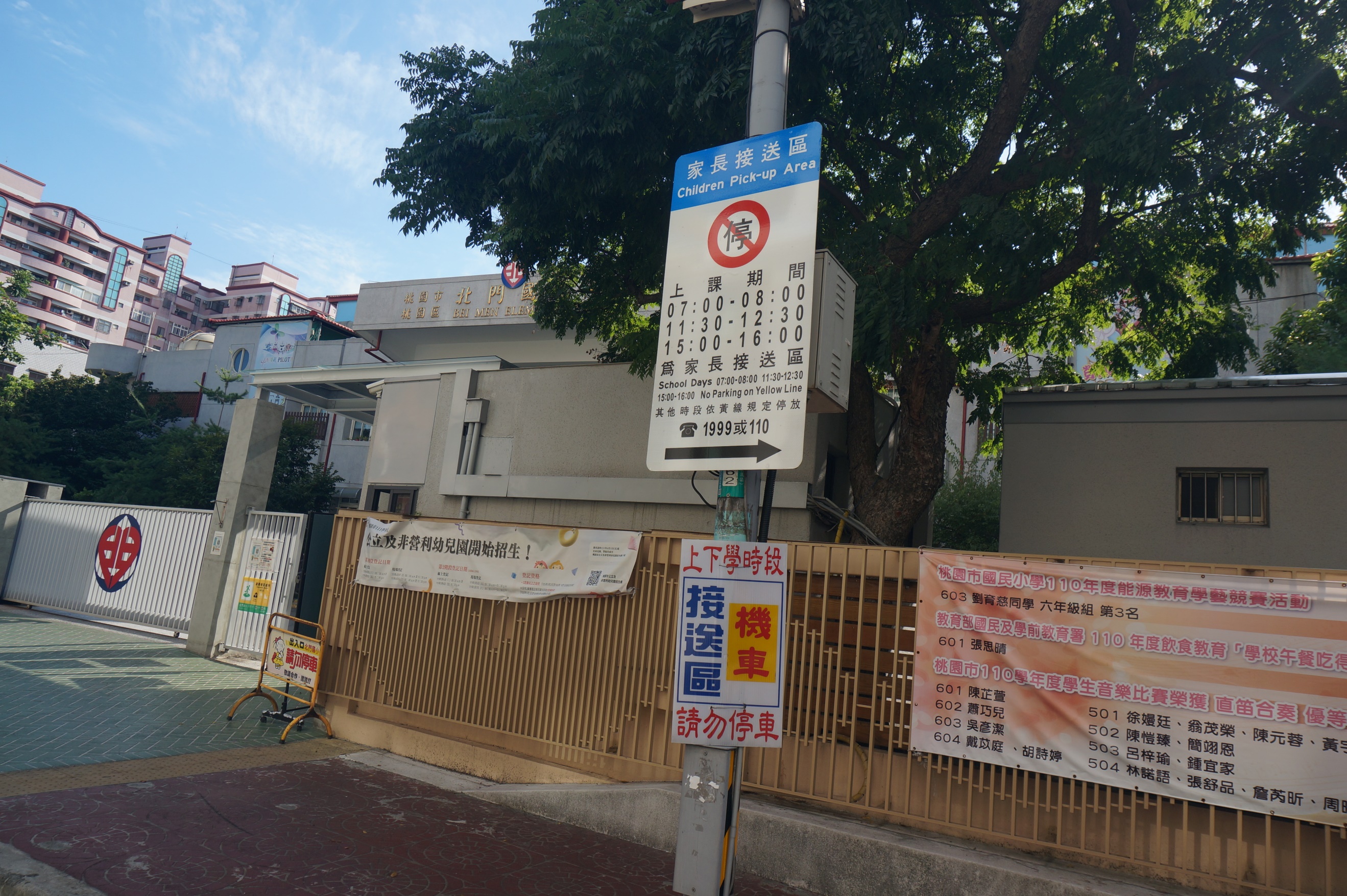 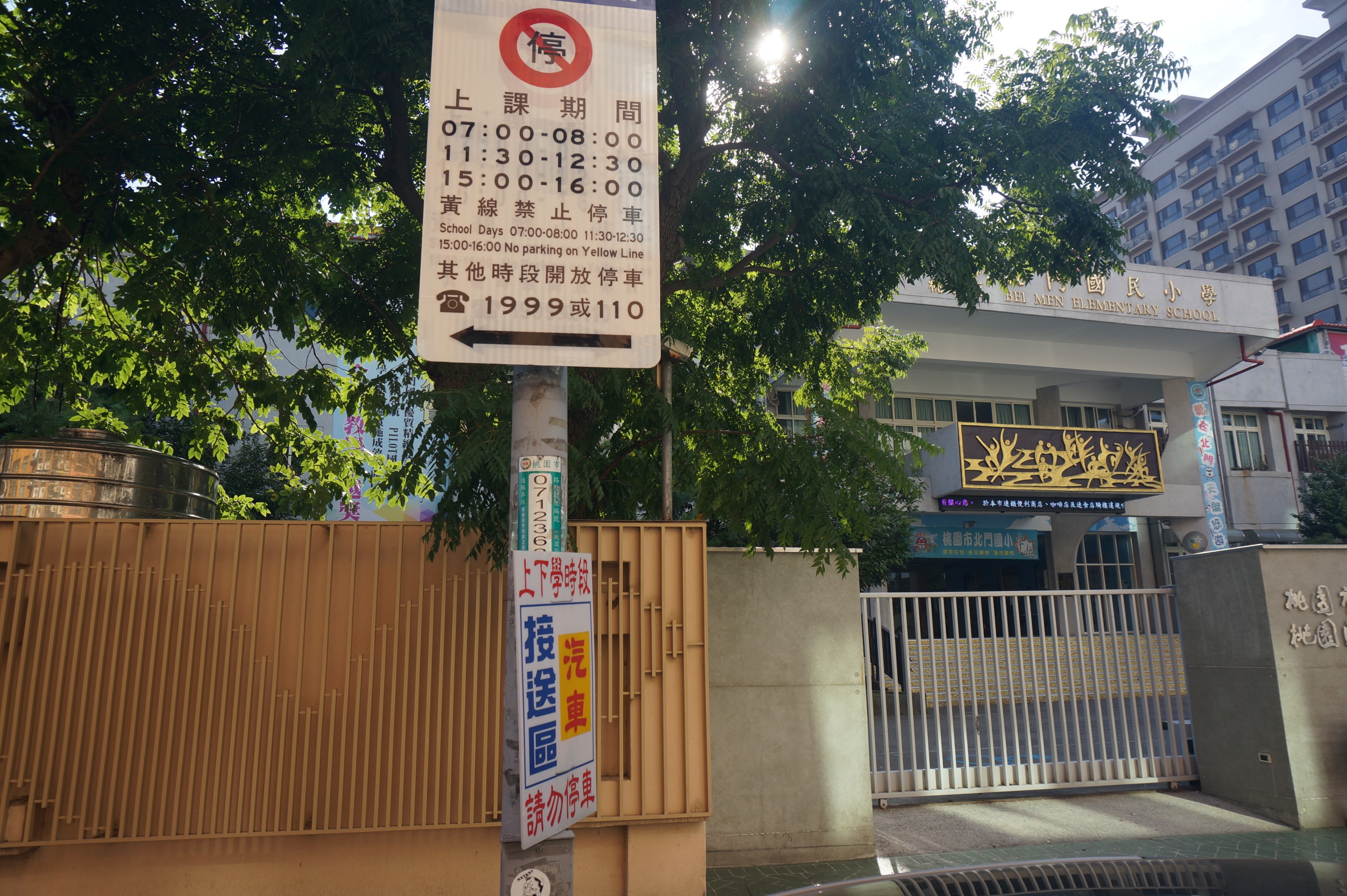 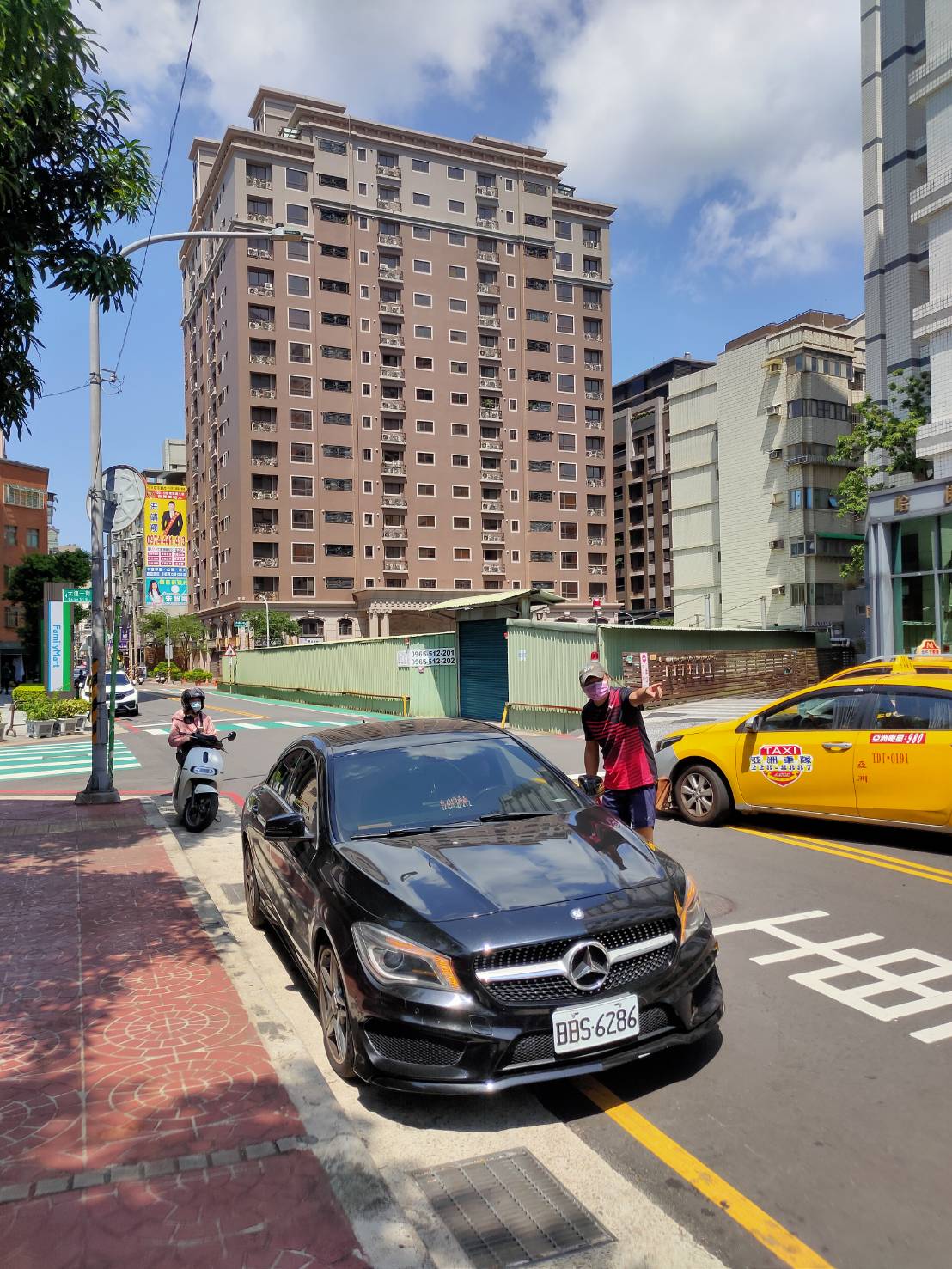 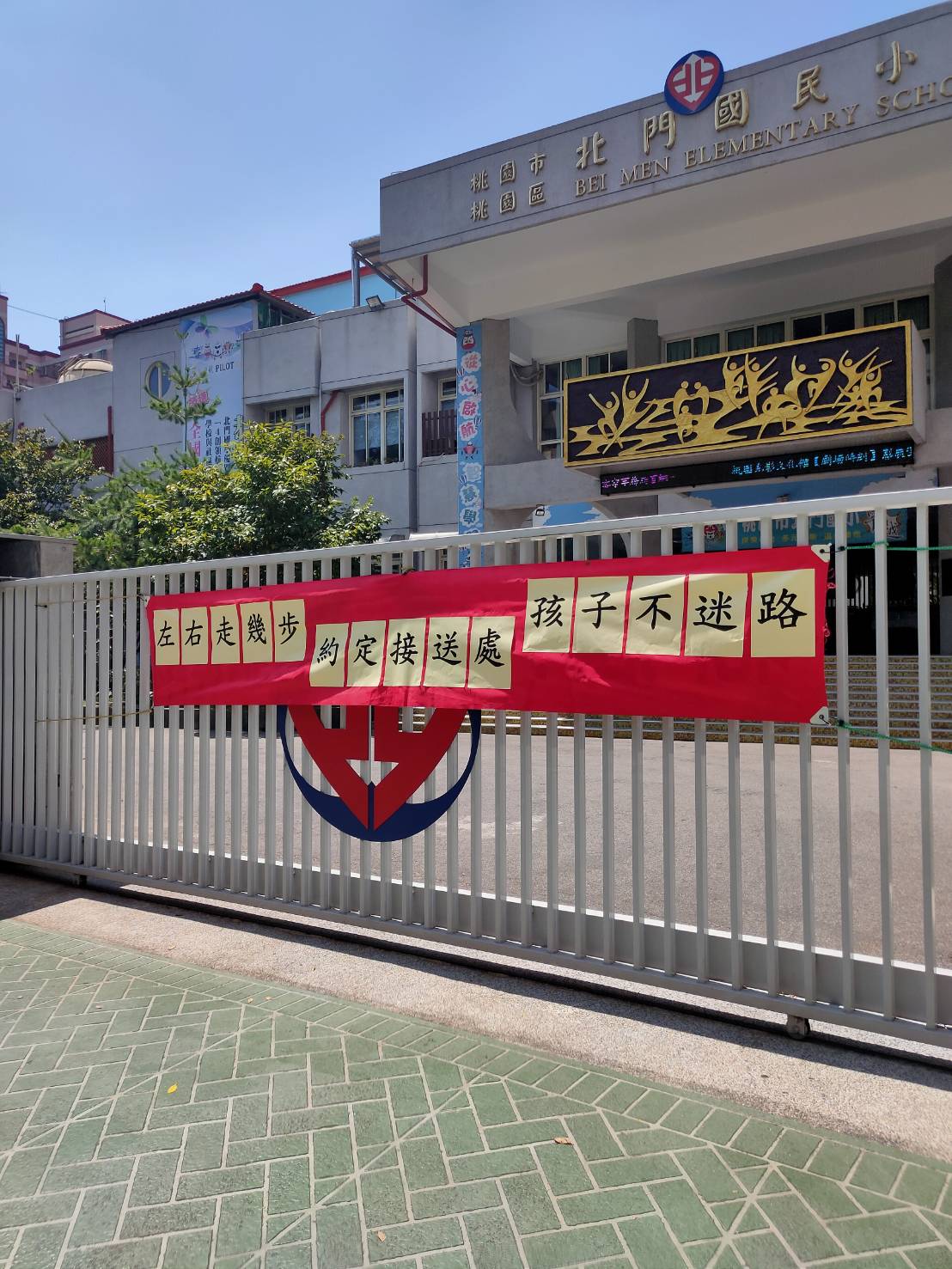 